POKUS „LAVA LAMPA“Potrebno je: 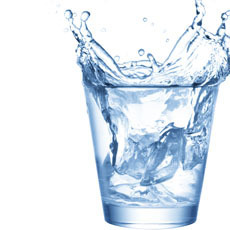 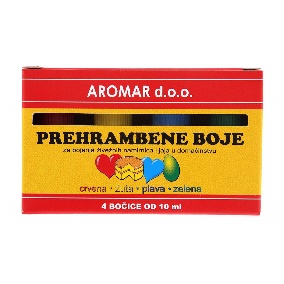 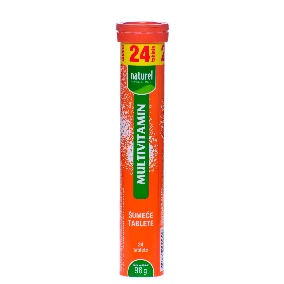 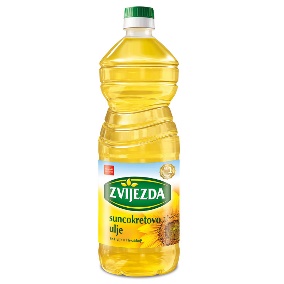 Nacrtaj što se dogodilo: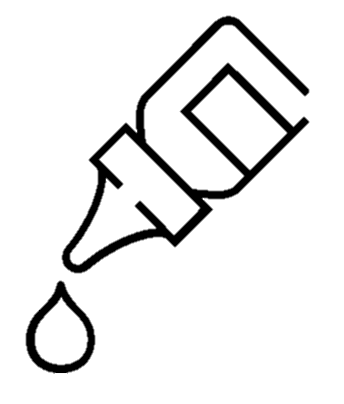 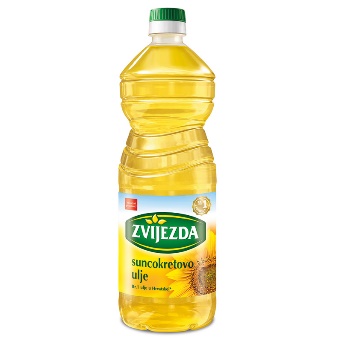 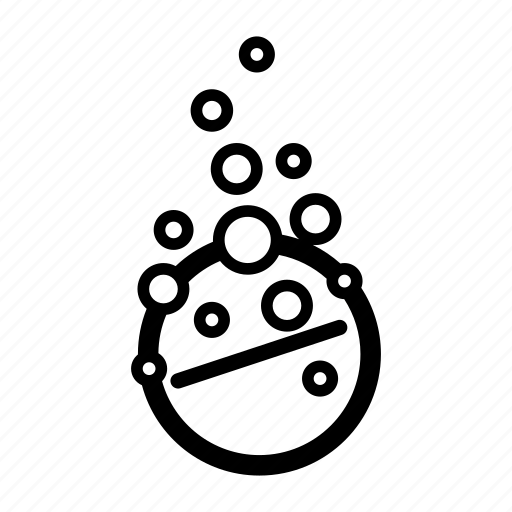 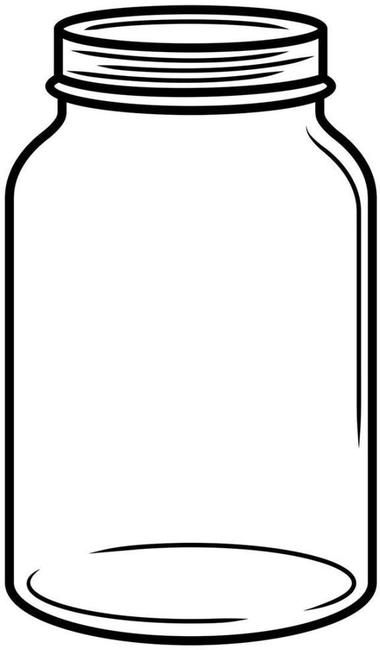 POKUS „LAVA LAMPA“Potrebno je: Nacrtaj što se dogodilo: